    UNIVERSITY OF CINCINNATI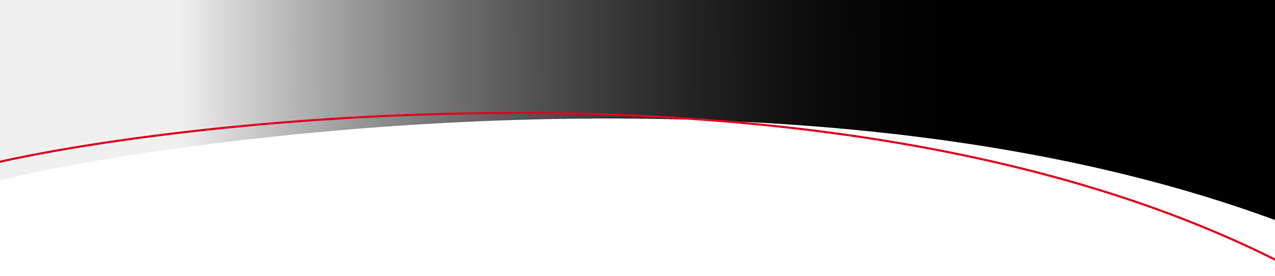 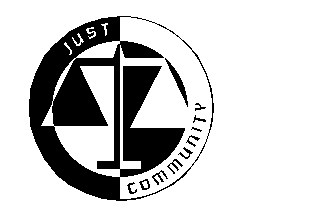 JUST COMMUNITY AWARDCRITERIA FOR SELECTIONYour nominee should demonstrate a personal commitment to the spirit and principles of Just Community.   We understand that each individual’s area of expertise or involvement affects their participation and engagement in our core values.  We’d like to recognize members of the university community who have embraced the Just Community core values and whose daily practices show these values in ongoing institutional practices, not just an occasional or special project.  Each nominee’s participation and commitment should show that the Just Community values have been infused into how they do business, how they make explicit connection to those values and how their initiatives reflect that Just Community is not a set of ideals but values that guide our policies and practices.       Examples of actions and deeds for which you may want to nominate an individual:a faculty member whose teaching gives students occasions to put the core values into practicea student or group of students whose service learning or co-curricular project reflects the values in actiona member of the university community who creates a project to bring these values alive in the context of their living community (whether it be on campus or in the contiguous campus community)a staff member or department that creates or modifies programs that foster Just Community values that reach beyond normal service expectationsan individual or group whose community engagement efforts exemplify the values Nominees should actively participate in programs and activities sponsored by Just Community or by an organization that supports Just Community.  Student nominees must be in good academic standing according to the student’s home college academic standards.  The nomination and any supporting letter(s) should express how the nominee demonstrates a commitment to the principles and spirit of Just Community.  The principles can be reviewed on the Just Community website at http://www.uc.edu/justcommunity.All members of the  community are invited to nominate for these awards.  At least one letter in addition to the nominator’s recommendation must be sent in support of the nomination.Mail nomination materials to Deborah.Weinstein@uc.edu or to ML 0638 by February 1, 2013.  Awards will be given at the University Recognition Ceremony on April 14, 2013.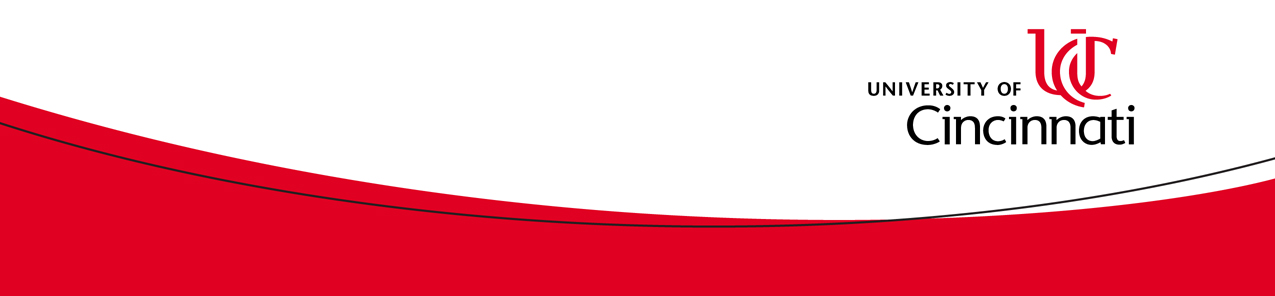       JUST COMMUNITY AWARDNOMINATION FORMNominator’s Name					Phone:E-mail addressNominee	Home address:	Email address:						Phone:If a student:  UC College                                     		MajorPlease check the status of the nominee:	_____ FACULTY	_____STAFF 		_____ STUDENT 	____ UNIVERSITY DEPARTMENT_____COMMITTEE 	_____ ORGANIZATION   On a separate page, describe what efforts the nominee has demonstrated showing participation in programs, activities and commitment to Just Community.  Please be specific about which principles of Just Community are exemplified by this individual and cite examples.  (You may attach any material that supports this nomination).